Дата:12.11.2021 г. Преподаватель: Тюлин С.О. Группа: 2ТМДисциплина: ОП.02 Техническая механикаПара: 2-яТема 1.2. Плоская система сил: практическое занятие № 2 Плоская система произвольно расположенных сил. Определение реакций опор балок. Контрольная работа № 1                                                    Цель занятия образовательная: научить студентов выполнять решение задач на определение опорных реакций в балках                                                   Цель занятия воспитательная: вызвать интерес у студентов к использованию на практике полученных знаний и умений; развивать у них интерес к выбранной специальности, дисциплинированность, ответственность за выполняемую работуЦель занятия развивающая: развитие аналитического и логического мышления студентов Контрольная работа № 1Контрольная работа рассчитана на 40 минут. Она выполняется на отдельном двойном тетрадном листе в клетку и оформляется следующим образом. На первой странице (обложке) двойного листа, отступив примерно 10 клеточек сверху, студент пишет:Контрольная работапо дисциплине ОП.02 Техническая механикастудента 2 курса группы 2ТМспециальности   23.02.03ГПОУ «ГАТТ» ГОУВПО «ДонНТУ»		__________________________________________ 				(Фамилия, имя, отчество в родительном падеже)Вариант № ______Номер варианта пишется чуть ниже после ФИО студента на этом же листе. На каждой странице должны быть оставлены поля.	Выполнение обязательной контрольной работы нужно начинать со второй страницы, на которую надо переписать условие всех заданий.
Давать ответы на первый и второй вопрос можно в произвольном порядке, но сохраняя нумерацию, которая дана в билете. 	Номера вариантов студенты выбирают по таблице 1.Таблица 1 – Список учебной группы 2ТМ и номера вариантов    Задания для выполнения обязательной контрольной работыЗадача № 1 Определить усилия в стержнях кронштейна, который удерживает груз по следующей схеме.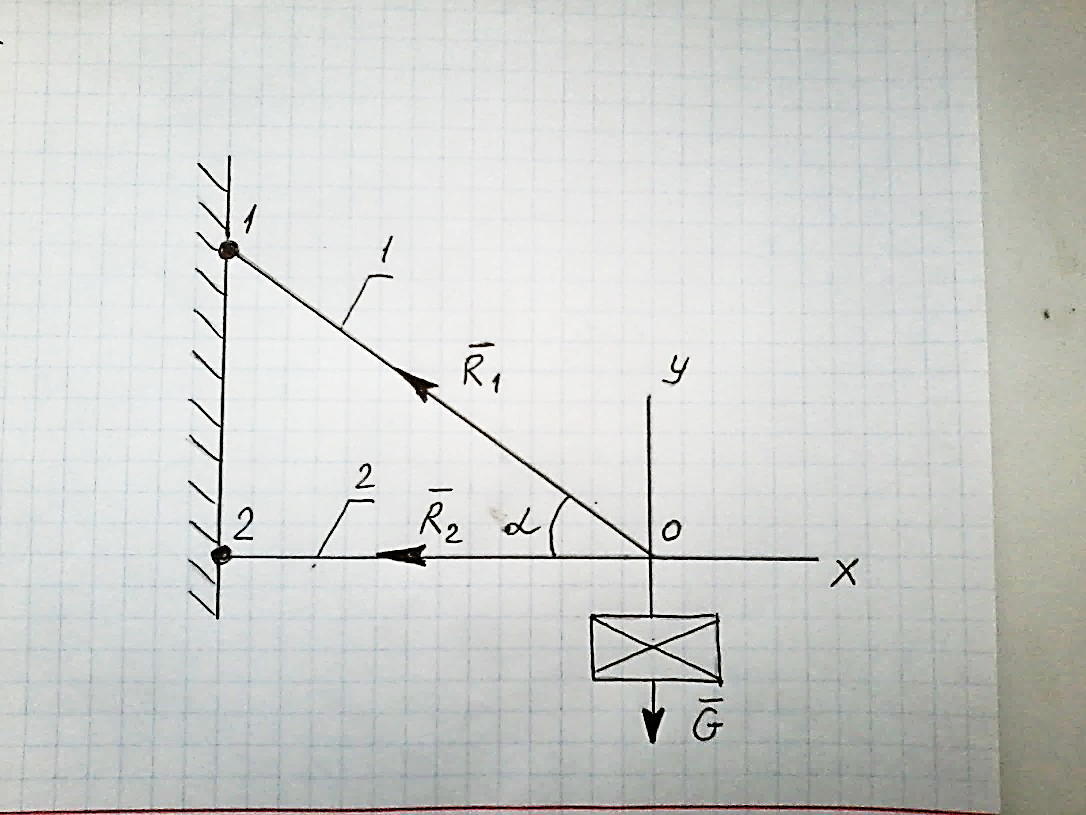 Примечание: задача решается последовательно в полном объёме (с зарисовкой схем и текстовыми пояснениями), используя следующие данные. Вариант № 1: G = 45 Н, α= 600Вариант № 2: G = 35 Н, α= 300Задача № 2Одноопорная (защемленная) балка нагружена сосредоточенными силами и парой сил (рис. 1). Определить реакции заделки.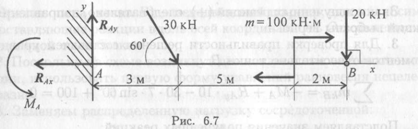 Рисунок 1 – Одноопорная (защемленная) балкаДля решения задачи в качестве примера берём рис.1, но при её выполнении на рисунке необходимо выполнить некоторые изменения, согласно нижеуказанных значений вариантов. Поэтому при зарисовке схемы каждый вариант записывает свои значения. Номера вариантов указаны в таблице 1.Вариант № 1: расстояние от точки А до точки действия наклонной силы 2 м, значение этой силы 25 кН, угол наклона 300; расстояние от точки действия наклонной силы до пары сил со значением 80 кНм – 4 м;расстояние от точки действия пары сил до точки В – 1,5 м;значение вертикальной силы, приложенной в точке В 15 кН.Вариант № 2: расстояние от точки А до точки действия наклонной силы 2,5 м, значение этой силы 35 кН, угол наклона 450; расстояние от точки действия наклонной силы до пары сил со значением 120 кНм – 3 м;расстояние от точки действия пары сил до точки В – 2,5 м;значение вертикальной силы, приложенной в точке В 10 кН. После этого выполняем решение задачПосле выполнения контрольной работы, в конце пары, необходимо переснять её и отправить мне на почту: sergtyulin@mail.ru № п/пФамилия, имя, отчество студента№ варианта1.Аноров Александр Антонович12.Болотов Александр Григорьевич23.Борох Павел Дмитриевич14.Боханцев Андрей Иванович25.Бояков Дмитрий Сергеевич16.Веняминов Григорий Юрьевич27.Герасименко Денис Олегович18.Давыдов Кирилл Павлович29.Кипоть Данил Александрович110.Козаков Даниил Александрович211.Марцинев Кирилл Александрович112.Марченко Денис Сергеевич213.Новак Богдан Евгеньевич114.Переверзев Александр Русланович215.Поливянов – Конотопский Егор Александрович116.Притков Данил Русланович217.Рыбин Кирилл Игоревич118.Свищёв Илья Алексеевич219.Сесь Дмитрий Русланович120.Сидоров Владислав Игоревич221.Сухобок Николай Николаевич122.Сычев Данил Эмильевич223.Токарь Максим Николаевич124.Щербатенко Денис Сергеевич2